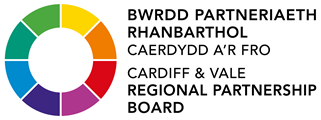 BWRDD PARTNERIAETH RHANBARTHOL CAERDYDD A’R FRODrwy gyfrwng Teams29 Gorffennaf 202211am – 1pmCOFNODION Y CYFARFODYN BRESENNOLYMDDIHEURIADAUY Cynghorydd Edward WilliamsAelod Cabinet, Gofal Cymdeithasol ac Iechyd, Cyngor Bro MorgannwgAbigail HarrisCyfarwyddwr Cynllunio a Strategaeth, Bwrdd Iechyd Prifysgol Caerdydd a’r FroCath DomanCyfarwyddwr Integreiddio Iechyd a Gofal Cymdeithasol, Bwrdd Partneriaeth Rhanbarthol Caerdydd a’r FroCharles Janczewski (Cadeirydd Dros Dro)Dirprwy Gadeirydd, Bwrdd Iechyd Prifysgol Caerdydd a’r FroHelen White Prif Weithredwr, Cymdeithas Tai TafY Cynghorydd Lynda ThorneAelod Cabinet dros Dai a Chymunedau, Cyngor CaerdyddLynne AstonCyfarwyddwr Cynorthwyol Cyllid, Pennaeth Cyllid Bwrdd Clinigol Gofal Sylfaenol, Cymunedol a Chanolraddol, Bwrdd Iechyd Prifysgol Caerdydd a’r FroSam AustinDirprwy Brif Weithredwr a Chyfarwyddwr Gwasanaethau Gweithredol, Llamau Sarah McGillCyfarwyddwr Corfforaethol, Pobl a Chymunedau, Cyngor CaerdyddMeredith GardinerPennaeth Partneriaethau a Sicrwydd, Bwrdd Partneriaeth Rhanbarthol Caerdydd a’r FroClaire ChickRheolwr Datblygu Trydydd Sector, Cyngor Trydydd Sector CaerdyddY Cynghorydd Ashley ListerAelod Cabinet, Gwasanaethau Cymdeithasol, Gwasanaethau Plant, Cyngor CaerdyddY Cynghorydd Norma MackieAelod Cabinet, Gwasanaethau Cymdeithasol, Gwasanaethau Oedolion, Cyngor CaerdyddDavid PritchardGofal Cymdeithasol Cymru, Cynrychiolydd Sarah McCartyMelanie GodfreyCyfarwyddwr Addysg, Cyngor CaerdyddRachel ConnorPrif Weithredwr, Gwasanaethau Gwirfoddol MorgannwgSuzanne RankinPrif Weithredwr, Bwrdd Iechyd Prifysgol Caerdydd a’r Fro Andrew TempletonPrif Weithredwr, Grŵp YMCA CaerdyddMalcolm PerrettCynghorydd Polisi, Fforwm Gofal CymruYsgrifenyddiaeth Ysgrifenyddiaeth Olivia Headley-Grant Rebeca Al-NasheeTîm Partneriaeth Bwrdd Partneriaeth Rhanbarthol Caerdydd a’r Fro, Bwrdd Partneriaeth Rhanbarthol Caerdydd a’r FroGwesteionGwesteionRebecca HooperRheolwr Gweithredol, Adfywio, Cyngor CaerdyddLynne AstonCyfarwyddwr Cyllid Cynorthwyol, Bwrdd Iechyd Prifysgol Caerdydd a’r FroChris BallRheolwr Rhaglen Heneiddio’n Dda, Bwrdd Partneriaeth Rhanbarthol Caerdydd a’r FroVersha SoodRheolwr Gwella a Datblygu, Dementia, Bwrdd Partneriaeth Rhanbarthol Caerdydd a’r FroAlison LawRheolwr Gwella a Datblygu, Comisiynu ar y Cyd, Bwrdd Partneriaeth Rhanbarthol Caerdydd a’r FroLisa DunsfordCyfarwyddwr Gweithrediadau, Gofal Sylfaenol, Cymunedol a Chanolraddol, Bwrdd Iechyd Prifysgol Caerdydd a’r FroFiona KinghornCyfarwyddwr Gweithredol Iechyd y Cyhoedd, Bwrdd Iechyd Prifysgol Caerdydd a’r FroSuzanne WoodYmgynghorydd, Meddygaeth Iechyd y Cyhoedd, Iechyd Cyhoeddus CymruPaula HamCyfarwyddwr Dysgu a Sgiliau, Cyngor Bro MorgannwgSarah ScireDirprwy Gyfarwyddwr Datblygu Busnes, PlatfformSheila Hendrickson-BrownPrif Weithredwr, Cyngor Trydydd Sector CaerdyddLance CarverCyfarwyddwr Gwasanaethau Cymdeithasol, Cyngor Bro MorgannwgSuzanne RankinPrif Weithredwr, Bwrdd Iechyd Prifysgol Caerdydd a’r FroRachel ConnorPrif Weithredwr, Gwasanaethau Gwirfoddol MorgannwgSarah McCartyCyfarwyddwr Gwella a Datblygu, Gofal Cymdeithasol CymruCaroline BirdDirprwy Brif Swyddog Gweithredu, Bwrdd Iechyd Prifysgol Caerdydd a’r FroHelen White Prif Weithredwr, Cymdeithas Tai TafRhif y cofnodCofnodArweinydd 2651. CROESO A CHYFLWYNIADAU Datgan buddiannauDatganodd Cath Doman ei bod yn ymddiriedolwr ar fwrdd Llamau, sy’n berthnasol i eitem 2, lle mae Sam Austin yn cael ei gyflwyno’n ddirprwy gadeirydd. Datganodd Abi Harris ei bod yn aelod annibynnol o fwrdd Gofal Cymdeithasol Cymru. Croesawodd Charles Janczewski bawb i’r cyfarfod. Anogodd bawb a oedd yn bresennol i gyflwyno eu hunain, gan gynnwys y cynghorwyr newydd. Nododd y bydd y Cynghorydd Williams yn cymryd yr awenau fel cadeirydd o gyfarfod y Bwrdd Partneriaeth Rhanbarthol ym mis Hydref ymlaen. 2662. LLYWODRAETHUCyflwynodd Cath Doman yr eitem a ddosbarthwyd eisoes fel Eitemau 2.1 a 2.3.Gofynnwyd i’r aelodau ystyried argymhellion ar gyfer y canlynol:Ein cadeirydd, dirprwy gadeiryddion ac aelodau newydd ar gyfer y Bwrdd Partneriaeth Ranbarthol Cylch gorchwyl diwygiedig Y broses ar gyfer dewis cynrychiolydd gofalwyr di-dâl newydd PenderfyniadGwnaed y canlynol gan y Bwrdd Partneriaeth Rhanbarthol:CYMERADWYWYD y Cynghorydd Eddie Williams fel cadeirydd newydd y Bwrdd Partneriaeth Rhanbarthol, Charles (Jan) Janczewski a Sam Austin fel y dirprwy gadeiryddion, a’r Cynghorydd Ashley Lister a’r Cynghorydd Norma Mackie fel aelodau newydd y Bwrdd Partneriaeth Rhanbarthol. CYMERADWYWYD y cylch gorchwyl diwygiedig.CYMERADWYWYD y broses ar gyfer dewis cynrychiolydd gofalwyr di-dâl newydd.CAM GWEITHREDU:Bwrw ymlaen â recriwtio cynrychiolydd gofalwyr di-dâl newydd.Cath Doman2673. ADRODDIAD AR SEFYDLOGRWYDD Y FARCHNADCyflwynodd Alison Law yr eitem a ddosbarthwyd eisoes fel Eitemau 3.1 a 3.2.Pwyntiau allweddolMae’r Adroddiad ar Sefydlogrwydd y Farchnad yn ofyniad pum mlynedd a roddir ar y Byrddau Partneriaeth Rhanbarthol i asesu sefydlogrwydd a digonolrwydd y farchnad ofal. Ochr yn ochr â’r asesiad o anghenion y boblogaeth, mae’r adroddiad hwn yn rhoi asesiad i’r bartneriaeth o ble y mae angen iddi ganolbwyntio ei sylw a’i blaenoriaethau, a adlewyrchir yn y cydgynllun ardal nesaf. Mae’r Adroddiad ar Sefydlogrwydd y Farchnad wedi’i oruchwylio gan y Bwrdd Comisiynu Rhanbarthol ar ran y Bwrdd Partneriaeth Rhanbarthol, dan arweiniad Lance Carver. Bydd yr eitem hon yn darparu’r negeseuon allweddol sy’n codi o’r adolygiad. TrafodaethCododd Abi Harris ymholiad am eglurhad o’r hyn a gwmpesir gan yr Adroddiad ar Sefydlogrwydd y Farchnad o ran gofal cymunedol, gofal cartref a gofal pobl hŷn. Awgrymodd Charles Janczewski y dylai’r cyfarfod ddod yn ôl at y cwestiwn hwn oherwydd ei natur gymhleth. Cytunodd Alison Law i ddarparu ymateb yn dilyn y cyfarfod. Ailadroddodd Sarah McGill yr angen am ofalwyr maeth, ond gwnaeth bwynt hefyd fod angen digonolrwydd lleoliadau yn gyffredinol. Mynegodd Malcolm Perrett bryder ynghylch ansawdd wrth gynyddu capasiti hefyd. Awgrymodd y gallai syniadau fel taliadau uniongyrchol a micro-ofal fynd yn groes i amcanion ansawdd oherwydd diffyg goruchwyliaeth a chymwysterau posibl, a theimlai mai cynyddu capasiti o amgylch y sector preifat a’r trydydd sector fyddai’r mwyaf buddiol ar gyfer sicrhau lefel effeithiol o ansawdd. Nododd y Cynghorydd Lynda Thorne yr adroddiad a’r angen i wneud pethau’n wahanol, ond teimlai y bydd y newidiadau hyn yn cymryd amser a bod angen i ni fynd i’r afael â’r prinder gweithwyr cymorth a gweithwyr gofal ar unwaith. Awgrymodd y syniad o wneud rhywfaint o waith hyrwyddo o fewn cymunedau yn y cyfamser, er mwyn rhoi mwy o wybodaeth i bobl am y rolau a’r hyn y maent yn ei olygu. Ymatebodd Meredith Gardiner i’r Cynghorydd Thorne i ddweud bod y Bwrdd Partneriaeth Rhanbarthol wedi bod i’w ffair gyflogaeth a rennir gyntaf, a gynhaliwyd gan y bwrdd iechyd, yn ddiweddar. Roedd hyn yn galluogi’r Bwrdd Partneriaeth Rhanbarthol i arddangos y rolau sydd ar gael ar hyn o bryd ar draws y ddau gyngor, a enillodd lawer o ddiddordeb cadarnhaol. Eglurodd Meredith mai hwn oedd y cam cyntaf mewn proses hirach lle’r ydym am recriwtio ar y cyd. Soniodd hefyd fod Lance Carver yn cadeirio’r Bwrdd Gweithlu Rhanbarthol ar ran y rhanbarth, sydd wedi bod yn gweithio i fynd i’r afael â’r problemau gweithlu hirdymor yr ydym yn eu hwynebu.Cydnabu Abi Harris y llinellau amser a osodwyd gan Alison yn Eitemau 3.1 a 3.2, y mae angen eu hadlewyrchu yn y cynllun ardal. Pwysleisiodd yr angen i ddechrau gwneud cynnydd mewn rhai o’r meysydd allweddol cyn cyhoeddi’r cynllun ardal ym mis Mawrth. Soniodd hefyd ei bod wedi tynnu sylw at hyn ar lefel genedlaethol ac wedi rhagweld sawl maes gwaith lle y gallai fod angen polisi’r llywodraeth arnom i’n cefnogi. PenderfyniadGwnaed y canlynol gan y Bwrdd Partneriaeth Rhanbarthol: NODWYD ffurf ddrafft yr Adroddiad ar Sefydlogrwydd y Farchnad. CYMERADWYWYD y penderfyniad i gefnogi ffurf ddrafft yr Adroddiad ar Sefydlogrwydd y Farchnad drwy drefniadau llywodraethu partneriaid.NODWYD yr amserlen ar gyfer asesu a sicrhau’r Adroddiad ar Sefydlogrwydd y Farchnad. NODWYD y dangosfwrdd, sydd wedi’i ddatblygu gan bob awdurdod lleol i gyflenwi gwybodaeth i’w timau comisiynu. CYMERADWYWYD y syniad o ystyried hyrwyddo recriwtio mewn cymunedau. Cam gweithredu:Alison Law i ymateb i ymholiad Abi ar y meysydd a gwmpesir gan yr Adroddiad ar Sefydlogrwydd y Farchnad. Y Bwrdd Comisiynu Rhanbarthol i weithredu cam nesaf y gwaith mewn perthynas â’r Adroddiad ar Sefydlogrwydd y Farchnad. Alison Law2684. ADRODDIAD BLYNYDDOL 2021-22Cyflwynodd Meredith Gardiner yr eitem a ddosbarthwyd eisoes fel Eitem 4. Mae gennym ddyletswydd statudol i gyflwyno adroddiad blynyddol ar gyfer y Bwrdd Partneriaeth Rhanbarthol yn 2021-22. Y mae wedi’i rannu i’w gymeradwyo gyda phartneriaid gyda’r cynnwys wedi’i ddrafftio gan yr arweinwyr ar gyfer meysydd gwasanaeth penodol a’i adolygu gan yr Uwch Grŵp Arwain, arweinwyr, aelodau tîm a phartneriaid. Cyflwynir yr adroddiad i’r Bwrdd Partneriaeth Rhanbarthol i’w gadarnhau cyn ei gyhoeddi. PenderfyniadGwnaed y canlynol gan y Bwrdd Partneriaeth Rhanbarthol: NODWYD yr adroddiad blynyddol. CYMERADWYWYD yr adroddiad blynyddol. Cam gweithredu:Sicrhau bod yr adroddiad blynyddol yn cael ei gyflwyno i Lywodraeth Cymru. Meredith Gardiner2695. CYNLLUNIO YMLAEN: YMAGWEDD CYD-GYNLLUN ARDALCyflwynodd Cath Doman yr eitem, a ddosbarthwyd eisoes fel Eitemau 5.1–5.3.Pwyntiau allweddolMae hwn yn gyfle i ailosod ein blaenoriaethau, gan gofio ein dyletswyddau statudol fel Bwrdd Partneriaeth Rhanbarthol, yr wybodaeth a gafwyd o’r asesiad o anghenion y boblogaeth a’r Adroddiad ar Sefydlogrwydd y Farchnad, a’n cyd-ddealltwriaeth o flaenoriaethau ar gyfer ein rhanbarth. TrafodaethSoniodd Abi Harris am y cynllun ardal pum mlynedd blaenorol, gan nodi bod rhywbeth i’w ddysgu ohono ynglŷn â sut i symud ymlaen. Teimlai Abi y byddai ymarfer myfyriol sy’n edrych yn ôl ar yr hyn a wnaed yn flaenorol yn graff. Nododd bwynt dysgu allweddol, sef, yn y gorffennol, yn yr ymgais i wneud y gwaith yn wirioneddol gynhwysfawr, nid oedd yn canolbwyntio gymaint ag y gallai fod wedi ei wneud ar y meysydd gwaith yr oedd angen i ni eu cyflawni. Dywedodd Abi nad oedd y cynllun ardal yn flaenorol wedi’i olrhain mor systematig ag y gallai fod. Mynegodd Abi foddhad gyda’r fframwaith canlyniadau, a theimlai fod angen cael eglurder ar y metrigau y byddem yn eu defnyddio i farnu ein perfformiad yn gynnar, er mwyn nodi pa effaith y mae’r gwaith yn ei chael mewn gwirionedd ar ddinasyddion. Roedd Abi hefyd o’r farn bod y fframwaith Dechrau’n Dda, Byw’n Dda, Heneiddio’n Dda yn hynod ddefnyddiol a buddiol, gan fynegi cefnogaeth i’w ddefnyddio’n barhaus ochr yn ochr â’r cynllun ardal. Awgrymodd Jan y byddai proses werthuso integredig i fesur yr hyn sy’n cael ei wneud o fudd i’r gwaith. Gwnaeth y Cynghorydd Mackie yr awgrym y byddai’n ddefnyddiol cael rhywbeth yn ei le i nodi materion y byddai angen ymyrraeth gynnar arnynt. Cytunodd Sarah McGill fod y themâu yn ddefnyddiol iawn, ond teimlai na ddylem gyfuno themâu â chyfarfodydd. Mynegodd fod angen defnyddio’r byrddau statudol yn fwy effeithiol nag a wneir ar hyn o bryd. Dywedodd Sarah ei bod yn teimlo y gallem ddefnyddio’r hyn sydd gennym i ddod â phopeth at ei gilydd mewn ffordd fwy craff sy’n cynnwys themâu. PenderfyniadGwnaed y canlynol gan y Bwrdd Partneriaeth Rhanbarthol: NODWYD y dull gweithredu arfaethedig. Cam gweithredu:Bwrw ymlaen â chyflawni’r cynllun ardal. Cath Doman2706. GWERTH CYMDEITHASOLCyflwynodd Meredith Gardiner yr eitem a ddosbarthwyd eisoes fel Eitem 6.  Eglurodd i’r Bwrdd Partneriaeth Rhanbarthol fod gennym ddyletswydd statudol i gyflwyno adroddiad tair blynedd ar gyfer y Bwrdd Partneriaeth Rhanbarthol yn 2022. Mae’r ddogfen atodedig wedi’i rhannu i’w chymeradwyo gyda phartneriaid gyda’r cynnwys wedi’i ddrafftio gan arweinwyr ar gyfer meysydd gwasanaeth penodol ac wedi’i adolygu gan yr Uwch Grŵp Arwain, arweinwyr, aelodau tîm a phartneriaid. Cyflwynwyd yr adroddiad i’r Bwrdd Partneriaeth Rhanbarthol i’w gadarnhau cyn ei gyhoeddi. PenderfyniadGwnaed y canlynol gan y Bwrdd Partneriaeth Rhanbarthol: NODWYD a CHYMERADWYWYD yr adroddiad tair blynedd ar werth cymdeithasol. Cam gweithredu:Sicrhau bod yr adroddiad tair blynedd ar werth cymdeithasol yn cael ei gyflwyno i Lywodraeth Cymru. Meredith Gardiner2717. RHAGLEN GYFALAFCyflwynodd Rebecca Hooper yr eitem a ddosbarthwyd eisoes fel Eitem 7. Esboniodd Rebecca i’r Bwrdd Partneriaeth Rhanbarthol fod dwy ffrwd ariannu newydd yn cymryd lle hen raglen gyfalaf y Gronfa Gofal Integredig, a ddaeth i ben ym mis Mawrth 2022. Dywedodd wrth y grŵp fod y papur yn rhoi trosolwg o’r trefniadau ariannu newydd a’r cynigion ar gyfer grŵp llywio cyfalaf o fewn y Bwrdd Partneriaeth Rhanbarthol i gefnogi’r broses o gyflwyno cynigion a darpariaeth ar draws y rhanbarth. TrafodaethGofynnodd y Cynghorydd Mackie pa gyllid a ddyrannwyd i’r grantiau y tro hwn, ac a fu cynnydd rhesymol. Ymatebodd Rebecca i ddweud bod y dyraniad ar gyfer y pot cyntaf o arian wedi’i gynnig fel £100,000 ar gyfer y flwyddyn ariannol hon, fel yr argymhellwyd gan y Grŵp Llywio Cyfalaf. Eglurodd nad yw hwn yn gynnydd sylweddol oherwydd y sefyllfa bresennol a’r amser o’r flwyddyn. Soniodd hefyd fod sgyrsiau wedi bod ynghylch cynyddu’r swm hwn yn y blynyddoedd i ddod. Dywedodd Cath wrth y cyfarfod fod dyletswydd bellach wedi’i gosod ar y Bwrdd Partneriaeth Rhanbarthol i ddatblygu cynllun strategol cyfalaf sy’n cwmpasu cyfnod rhwng pump a deng mlynedd. Gofynnodd y Cynghorydd Williams am gadarnhad bod y cynllun yn cael ei drafod gyda swyddogion o bob rhan o’r bartneriaeth. Sicrhaodd Rebecca y Cynghorydd Williams mai dyma’r achos, gan egluro bod gan y Grŵp Llywio Cyfalaf gynrychiolwyr o Fwrdd Iechyd Caerdydd a’r Fro, y trydydd sector, a thimau tai a gofal cymdeithasol o fewn y ddau awdurdod lleol. PenderfyniadGwnaed y canlynol gan y Bwrdd Partneriaeth Rhanbarthol: NODWYD y ffrydiau ariannu cyfalaf newydd. CYMERADWYWYD sefydlu’r Grŵp Llywio Cyfalaf a’i rôl. CYMERADWYWYD sefydlu tîm cyfalaf a gynhelir gan Gyngor Dinas Caerdydd ar ran y rhanbarth. CYMERADWYWYD y rhaniad cyllid arfaethedig rhwng y bwrdd iechyd, yr awdurdodau lleol a’r trydydd sector i ddylunio a chyflawni rhaglen gyfalaf y Bwrdd Partneriaeth Rhanbarthol yn unol â’r ffynonellau cyllid, yn benodol dyraniad o: - £100,000 ar gyfer cynllun grantiau a arweinir gan y trydydd sector i gefnogi rhyddhau o’r ysbyty neu gefnogi pobl i aros yn ddiogel ac yn annibynnol yn eu cartrefi eu hunain, - £250,000 ar gyfer atebion llety gwasanaethau gofal a thrwsio Caerdydd a’r Fro a gwasanaethau ataliol megis cymhorthion lefel isel ac addasiadau, - £350,000 ar gyfer technoleg byw â chymorth Caerdydd a’r Fro, gan gynnwys gofal technoleg a gofal i bobl abl. CYMERADWYWYD y rhaniad cyllid ar gyfer cyllid Amcan 3 ar gyfer 2022-23. NODWYD y diweddariad ar gynlluniau a ddygwyd ymlaen o Gronfa Gofal Integredig 2021-22. Cam gweithreduBwrw ymlaen â chamau gweithredu y cytunwyd arnynt ar y rhaglen gyfalaf ar gyfer 2022 ymlaen. Rebecca HooperRebecca Hooper2728. RHAGLEN RHANBARTH GOFAL DIGIDOL Cyflwynodd Cath Doman yr eitem a ddosbarthwyd eisoes fel Eitemau 8.1 ac 8.2. Eglurodd Cath y bydd Grŵp Llywio’r Rhanbarth Gofal Digidol yn cefnogi’n uniongyrchol y gwaith o gyflawni rhaglenni blaenoriaeth y Bwrdd Partneriaeth Rhanbarthol lle mae angen datrysiad digidol. Wrth i Ranbarth Gofal Digidol Caerdydd a’r Fro archwilio a dechrau defnyddio’r cyfleoedd a grëwyd gan yr Adnodd Data Cenedlaethol, bydd Grŵp Llywio’r Rhanbarth Gofal Digidol yn rhannu’r hyn a ddysgwyd â Byrddau Partneriaeth Rhanbarthol ac eraill ar draws Cymru. Mae’r grŵp yn awyddus i weithredu fel arloeswr ar gyfer rhanbarthau eraill fel y gellir cyflymu’r broses o gyflwyno a chymhwyso’r Adnodd Data Cenedlaethol er budd pawb. TrafodaethDywedodd y Cynghorydd Williams ei fod yn hapus iawn â’r rhaglen a’r cynnydd a wnaed hyd yma. PenderfyniadGwnaed y canlynol gan y Bwrdd Partneriaeth Rhanbarthol: NODWYD a CHYMERADWYWYD cylch gorchwyl y Grŵp Llywio Gofal Digidol. Cam gweithredu:Parhau i weithredu’r Rhaglen Rhanbarth Gofal Digidol. Cath Doman / David Thomas2739. CYNLLUN DEMENTIACyflwynodd Chris Ball yr eitem a ddosbarthwyd eisoes fel Eitemau 9.2 a 9.2. Mae’r papur a’r sleidiau atodedig yn dod â strwythur rhaglen dementia arfaethedig sy’n adeiladu ar werthusiad y Gymdeithas Frenhinol Meddygaeth o’r rhaglen leol ers 2019 a’i hargymhellion, ac yn adlewyrchu Llwybr Safonau Dementia Cymru Gyfan a’r fframwaith cyflawni cysylltiedig. PenderfyniadGwnaed y canlynol gan y Bwrdd Partneriaeth Rhanbarthol: NODWYD a CHYMERADWYWYD y cynigion ar gyfer gwasanaethau dementia rhanbarthol. Chris Ball / Versha Sood 27410. CRONFA INTEGREIDDIO RHANBARTHOLCyflwynodd Meredith Gardiner grynodeb o berfformiad Ch1, y canlyniadau drafft a’r strwythurau adrodd a ddosbarthwyd eisoes fel Eitem 10. Gwnaeth gais bod y Bwrdd Partneriaeth Rhanbarthol yn nodi’r gofynion ar gyfer adrodd ar ganlyniadau’r Gronfa Integreiddio Rhanbarthol, a chytuno ar y strwythur sicrwydd lefel rhaglen.TrafodaethGofynnodd Charles Janczewski a ellid creu siart er mwyn helpu cydweithwyr newydd a phresennol y Bwrdd Partneriaeth Rhanbarthol i ddeall y ffynonellau a’r mathau o gyllid yr ydym yn eu cael, a sut y cânt eu defnyddio. Awgrymodd y Cynghorydd Williams y byddai crynodeb gweithredol yn ddigon, a theimlai’n ymwybodol o greu mwy o waith yn ddiangen. Cytunodd Abi Harris â’r Cynghorydd Williams, a theimlai fod angen gwneud rhywbeth i ddangos i Lywodraeth Cymru faint o waith sydd ynghlwm â’r broses hon. Dywedodd Abi hefyd, er ein bod yn cyflwyno llawer iawn o ddata i Lywodraeth Cymru, fod ganddi ddiddordeb pennaf yn y data y mae ei angen arnom ni ein hunain fel Bwrdd Partneriaeth Rhanbarthol a’n sefydliadau er mwyn barnu a ydym yn gwneud gwahaniaeth i ddinasyddion. Ailadroddodd fod angen adleisio hyn i Lywodraeth Cymru. Soniodd Cath Doman am y risgiau sy’n gysylltiedig â llithriad eleni, a theimlai y bydd angen i’r Bwrdd Partneriaeth Rhanbarthol gael golwg ar hyn. Eglurodd hefyd y dylid rheoli dirprwyo’r llithriad yn ganolog, gan fod pwysau presennol ar y system yn golygu y gellid ei ddargyfeirio i feysydd eraill. PenderfyniadGwnaed y canlynol gan y Bwrdd Partneriaeth Rhanbarthol: NODWYD y gofynion ar gyfer adrodd ar ganlyniadau’r Gronfa Integreiddio Rhanbarthol. CYMERADWYWYD strwythur y sicrwydd lefel rhaglen. Cam gweithredu:Paratoi crynodeb yn dangos y ffynonellau cyllid sydd ar gael i’r Bwrdd Partneriaeth Rhanbarthol i’w ddosbarthu i’r aelodaeth; Paratoi briff manwl i gynghorwyr ac aelodau newydd y Bwrdd Partneriaeth Rhanbarthol ar waith ehangach y Bwrdd Partneriaeth Rhanbarthol; Cynnal deialog gyda Llywodraeth Cymru i egluro gofynion adrodd yn y dyfodol. Meredith Gardiner / Lynne Aston27511.1 COFNODION Y CYFARFOD BLAENOROLNi nodwyd unrhyw newidiadau a chytunwyd ar gofnodion y cyfarfod blaenorol gan y Bwrdd Partneriaeth Rhanbarthol. 11.2 ADOLYGU’R LOG GWEITHREDU Pob cam gweithredu wedi’i gwblhau. Nid oes unrhyw gamau gweithredu heb eu cyflawni. Meredith Gardiner Cau’r cyfarfod Cadeirydd DYDDIADAU CYFARFODYDD Y DYFODOL